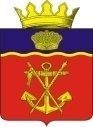 АДМИНИСТРАЦИЯКАЛАЧЕВСКОГО  МУНИЦИПАЛЬНОГО  РАЙОНАВОЛГОГРАДСКОЙ  ОБЛАСТИПОСТАНОВЛЕНИЕот «31»08.  2020 г.      № 683О внесении изменений и дополнений в  постановление администрации Калачевского муниципального района от  08.10.2015 № 970 « Об утверждении муниципальной программы «Развитие образования Калачевского муниципального района на 2016-2020 годы»В соответствии со статьей 179 Бюджетного кодекса Российской Федерации, постановлением Администрации Волгоградской области от 30. 10.2017г. № 574-п «Об утверждении государственной программы Волгоградской области «Развитие образования в Волгоградской области», Уставом Калачевского муниципального района Волгоградской области, администрация Калачевского муниципального района Волгоградской области  п о с т а н о в л я е т :1. Внести в муниципальную программу «Развитие образования Калачевского муниципального района», утвержденную постановлением администрации Калачевского муниципального района Волгоградской области от 08.10.2015 года № 970 «Об утверждении муниципальной программы «Развитие образования Калачевского муниципального района на 2016-2020 годы» (далее - муниципальная программа), следующие дополнения и изменения:1.1. Подраздел «Целевые показатели муниципальной программы, их значения на последний год реализации» паспорта муниципальной программы дополнить подпунктами 4.11- 4.14 следующего содержания:«4.11.Обеспечение выплат ежемесячного денежного вознаграждения за классное руководство педагогическим работникам муниципальных образовательных организаций, реализующих образовательные программы начального общего, основного общего и среднего общего образования, в том числе адаптированные основные общеобразовательные программы в размере 5000 рублей  -100%.4.12. Количество детей, прошедших в 2020 году обучение, способствующее повышению финансовой грамотности, в муниципальных образовательных организациях - 1176 человек.4.13. Количество проектов местных инициатив, реализованных в году предоставления субсидий в соответствии с паспортами проектов, представленными на Волгоградский областной конкурс проектов местных инициатив -2 ед.4.14. Охват обучающихся  1-4 классов и обучающихся 5-11 классов льготных категорий, определенных Социальным Кодексом Волгоградской области бесплатным горячим питанием - 100%».1.2. Подраздел «Объемы и источники финансирования программы» паспорта муниципальной программы изложить в следующей редакции:«Общий объем финансирования муниципальной программы на 2016 – 2020 годы составит 2784695,35 тыс. рублей.Источник финансирования подпрограммы - средства федерального, регионального, муниципального бюджетов».2. Раздел 1 «Общая характеристика сферы реализации муниципальной программы» муниципальной программы дополнить абзацами 25-32 следующего содержания:Классное руководство является особым видом педагогической деятельности, направленного, в первую очередь, на решение задач воспитания и социализации обучающихся. Соответственно, цели, задачи и принципы деятельности, связанной с классным руководством, определяются базовыми целями и принципами воспитания, социализации и развития личности обучающихся, изложенными в Федеральном законе от 29 декабря 2012г. № 273-ФЗ «Об образовании в Российской Федерации» и Указе Президента Российской Федерации от 7 мая 2018 г. № 204 «О национальных целях и стратегических задачах развития Российской Федерации на период до 2024 года», Стратегии развития воспитания в Российской Федерации на период до 2025 года.Под воспитанием понимается деятельность, направленная на развитие личности, создание условий для самоопределения и социализации обучающегося на основе социально-культурных, духовно-нравственных ценностей и принятых в обществе правил и норм поведения в интересах человека, семьи, общества и государства.Воспитательный процесс в образовательных организациях осуществляется в целях формирования и развития личности в соответствии с семейными и общественными духовно-нравственными и социально-культурными ценностями.Несмотря на то, что воспитательные функции выполняют все педагогические работники общеобразовательной организации, ключевая роль отводится тем, деятельность которых одновременно связана с классным руководством и обеспечением постоянного педагогического сопровождения группы обучающихся, объединённых в одном учебном классе. В рамках программы «Повышения финансовой грамотности населения Волгоградской области «Управление государственными финансами Волгоградской области, утвержденной постановлением Администрации Волгоградской области от 23.01.2017г № 10-п Калачевскому муниципальному району выделяется субсидия для решения отдельных вопросов местного значения в сфере дополнительного образования детей.В образовательных организациях созданы группы детей, не менее 15 детей в одной группе дополнительного образования, для проведения занятий-с 01 сентября . занятий, способствующих повышению финансовой грамотности детей 5–7 лет, 10–15 лет, 
- с 01 июня по 01 сентября . занятий, способствующих повышению финансовой грамотности детей 10–15 лет, 
- с 01 сентября . занятий, способствующих повышению финансовой грамотности учащихся 4–11 классов, по программе Минфина в группах дополнительного образования детей.     В рамках реализации проектов местных инициатив населения Волгоградской области в Калачевском районе ведется ремонт спортивного зала в здании начальной школы МКОУ СШ №2 г. Калача-на-Дону Волгоградской области и "Устройство веревочного парка на территории, прилегающей к зданию МКУ ДО ДЮЦ «Танаис» г. Калача-на-Дону.         Питание в общеобразовательных учреждениях Калачевского муниципального района осуществляется в соответствии с Порядком организации горячего питания обучающихся (1-11 классов), предусматривающего наличие горячего блюда, не считая горячего напитка, не менее одного раза в день в муниципальных общеобразовательных организациях Калачевского муниципального района Волгоградской области, утвержденного постановлением администрации Калачевского муниципального района Волгоградской области.3.  Раздел 3 «Целевые показатели достижения целей и решения задач, основные ожидаемые конечные результаты муниципальной программы» муниципальной программы дополнить абзацами 12-15 следующего содержания:Достижение цели национального проекта «Образование», направленной на воспитание детей на основе духовно-нравственных ценностей народов Российской Федерации, исторических и национально-культурных традиций-обеспечение выплат ежемесячного денежного вознаграждения за классное руководство педагогическим работникам муниципальных образовательных организаций, реализующих образовательные программы начального общего, основного общего и среднего общего образования, в том числе адаптированные основные общеобразовательные программы в размере 5000 рублей -100%.Одной из целей реализации государственной программы Волгоградской области "Управление государственными финансами Волгоградской области" является формирование у граждан рационального финансового поведения при принятии решений по отношению к личным финансам и повышение эффективности защиты их прав как потребителей финансовых услуг. Данный целевой показатель характеризует масштаб охвата населения образовательными мероприятиями по повышению финансовой грамотности. Количество детей, прошедших в 2020 году обучение, способствующее повышению финансовой грамотности, в муниципальных образовательных организациях -  1176 человек.         В рамках реализации проектов местных инициатив населения Волгоградской области в Калачевском районе ведется ремонт спортивного зала в здании начальной школы МКОУ СШ №2 г. Калача-на-Дону Волгоградской области и "Устройство веревочного парка на территории, прилегающей к зданию МКУ ДО ДЮЦ «Танаис» г. Калача-на-Дону.          В целях обеспечения качественного и здорового питания обучающихся, просветительской работы по данному направлению организовано горячее питание обучающихся 1-4 классов и обучающихся 5-11 классов льготных категорий, определенных Социальным кодексом Волгоградской области».4. Абзац 1 раздела 5 «Обоснование объема финансовых ресурсов, необходимых для реализации муниципальной программы» муниципальной программы и таблицу изложить в новой редакции: «Общий объем финансирования муниципальной программы составит 2784695,35 тыс. рублей.5. Внести в подпрограмму «Обеспечение функционирования муниципальной системы образования» (далее – Подпрограмма) следующие изменения и дополнения:5.1. Подраздел паспорта «Целевые показатели подпрограммы, их значения на последний год реализации» Подпрограммы дополнить пунктами 1.12-1.15 следующего содержания:«1.12. Обеспечение выплат ежемесячного денежного вознаграждения за классное руководство педагогическим работникам муниципальных образовательных организаций, реализующих образовательные программы начального общего, основного общего и среднего общего образования, в том числе адаптированные основные общеобразовательные программы в размере 5000 рублей  -100%.1.13. Количество детей, прошедших в 2020 году обучение, способствующее повышению финансовой грамотности, в муниципальных образовательных организациях -  1176 человек.1.14. Количество проектов местных инициатив, реализованных в году предоставления субсидий в соответствии с паспортами проектов, представленными на Волгоградский областной конкурс проектов местных инициатив -2 ед.1.15 Охват обучающихся  1-4 классов и обучающихся 5-11 классов льготных категорий, определенных Социальным Кодексом Волгоградской области бесплатным горячим питанием - 100%».5.2. Подраздел паспорта «Объемы и источники финансирования  подпрограммы» Подпрограммы изложить в  следующей редакции:«Общий объем финансирования муниципальной программы на 2016 – 2020 годы  составит 2784695,35 тыс. рублей.Источник финансирования подпрограммы - средства федерального, регионального, муниципального бюджетов».5.3. Раздел 3 «Целевые показатели достижения целей и решения задач, основные ожидаемые конечные результаты подпрограммы» Подпрограммы дополнить абзацем 9-12 следующего содержания:Достижение цели национального проекта «Образование», направленной на воспитание детей на основе духовно-нравственных ценностей народов Российской Федерации, исторических и национально-культурных традиций-обеспечение выплат ежемесячного денежного вознаграждения за классное руководство педагогическим работникам муниципальных образовательных организаций, реализующих образовательные программы начального общего, основного общего и среднего общего образования, в том числе адаптированные основные общеобразовательные программы в размере 5000 рублей  -100%.Одной из целей реализации государственной программы Волгоградской области "Управление государственными финансами Волгоградской области" является формирование у граждан рационального финансового поведения при принятии решений по отношению к личным финансам и повышение эффективности защиты их прав как потребителей финансовых услуг. Данный целевой показатель характеризует масштаб охвата населения образовательными мероприятиями по повышению финансовой грамотности.      Количество детей, прошедших в 2020 году обучение, способствующее повышению финансовой грамотности, в муниципальных образовательных организациях -  1176 человек.         В рамках реализации проектов местных инициатив населения Волгоградской области в Калачевском районе ведется ремонт спортивного зала в здании начальной школы МКОУ СШ №2 г. Калача-на-Дону Волгоградской области и "Устройство веревочного парка на территории, прилегающей к зданию МКУ ДО ДЮЦ «Танаис» г. Калача-на-Дону.       Организация горячего питания обучающихся 1-4 классов и обучающихся 5-11 классов льготных категорий, определенных Социальным кодексом Волгоградской области – 100%».5.4. Первый абзац раздела 5 «Обоснование объема финансовых ресурсов, необходимых для реализации подпрограммы» Подпрограммы и таблицу изложить в новой редакции: «Общий объем финансирования подпрограммы на 2016-2020 годы составит 2784695,35 тыс. рублей.6. Приложение 1 к муниципальной программе «Показатели эффективности муниципальной программы» изложить в новой редакции согласно приложению 1 к настоящему постановлению.7.  В приложении 1  к Подпрограмме «Обеспечение функционирования муниципальной системы образования» муниципальной программы столбец 1 дополнить строками 7-15 и внести изменения в строки с годом реализации программы 2020 год и изложить в редакции   согласно приложению 2 к настоящему постановлению.8. Приложение 2 «Ресурсное обеспечение подпрограммы» к подпрограмме «Обеспечение функционирования муниципальной системы образования» муниципальной программы в  строку с годом реализации программы 2020 год  внести изменения и изложить в редакции  согласно приложению 3 к настоящему постановлению.9.  Настоящее постановление подлежит  официальному опубликованию.          10. Контроль  исполнения настоящего постановления возложить на     заместителя Главы Калачевского муниципального района Подсеваткина С.Г.Глава Калачевскогомуниципального района                                                П.Н. ХаритоненкоПоказатели эффективности муниципальной целевой программыГоды Федеральный бюджетОбластной бюджетМуниципальный бюджет20161399,90362568,10139866,402017-352714,60153483,602018-423362,77175617,302019-392051,20165846,5020208489,04437877,55171418,39Годы Федеральный бюджетОбластной бюджетМуниципальный бюджет20161399,90362568,10139866,402017-352714,60153483,602018-423362,77175617,302019-392051,20165846,5020208489,04437877,55171418,39Годы Федеральный бюджетОбластной бюджетМуниципальный бюджет20161399,90362568,10139866,402017-352714,60153483,602018-423362,77175617,302019-392051,20165846,5020208489,04437877,55171418,39Годы Федеральный бюджетОбластной бюджетМуниципальный бюджет20161399,90362568,10139866,402017-352714,60153483,602018-423362,77175617,302019-392051,20165846,5020208489,04437877,55171418,39Наименование показателя Единица измеренияЗначение показателя по годамЗначение показателя по годамЗначение показателя по годамЗначение показателя по годамЗначение показателя по годамИсточник информацииНаименование показателя Единица измерения20162017201820192020Источник информацииУдовлетворенность качеством общего образования детей% от числа опрошенных8590919395Мониторинг качества деятельности ОУДоля учащихся 9 классов, получивших документ государственного образца об основном общем образовании%9698100100100Форма отчета ОШ-1Доля учащихся 11(12) классов, получивших документ государственного образца об основном общем образовании%9294969798Форма отчета ОШ-1Охват детей программами дошкольного образования%7272727272Форма отчета 85-КДоля учителей, соответствующих квалификационным требованиям к преподаваемым предметам  %86100100100100Мониторинг Число воспитанников учреждений дошкольного образования в расчете на 1 педагогического работникачеловек13,1313,1313,1313,1313,13Форма отчета 85-КДоля педагогических работников дошкольных   образовательных организаций,                                                       которым при прохождении аттестацииприсвоена высшая                или первая категория        %46,446,446,446,446,4Форма отчета 83-РИКЧисло обучающихся в расчете на 1 педагогического работникачеловек12,312,312,812,812,8Форма отчета ОШ-1, 83-РИКУдельный вес численности обучающихся учреждений общего образования, обучающихся по новым федеральным государственным образовательным стандартам  (к 2018 году обучаться по федеральным государственным образовательным стандартам будут все обучающиеся 1-8 классов)процентов6778909090Форма отчета 76-РИКОтношение среднего балла единого государственного экзамена (в расчете на 1 предмет) в 10 % школ с лучшими результатами единого государственного экзамена к среднему баллу единого государственного экзамена (в расчете на 1 предмет) в 10 % школ с худшими результатами единого государственного экзаменапроцентов2,011,961,911,911,9Протоколы ГИАУдельный вес численности учителей в возрасте до 35 лет в общей численности учителей общеобразовательных учрежденийпроцентов1818181818Форма 83-РИКОтношение средней заработной платы педагогических работников образовательных учреждений   к средней заработной плате в Волгоградской областипроцентов100100100100100Форма отчета ЗП- образованиеОхват детей в возрасте 5-18 лет программами дополнительного образования детей с использованием сертификата дополнительного образования  в общей численности детей, получающих услуги дополнительного образования за счет бюджетных средствпроцентов68707272100Форма отчета ДОДоля детей в возрасте от 5 до 18  лет, использующих сертификаты дополнительного образования в статусе сертификатов персонифицированного финансированияпроцентов55,5Соглашение Удельный вес численности обучающихся по программам общего образования, участвующих в олимпиадах и конкурсах различного уровня, в общей численности обучающихся по программам общего образованияпроцентов4648505050Приказы  по результатам участияДоля обучающихся общеобразовательных учреждения, приходящихся на 1 компьютерчел.119666Форма отчета Д4Среднегодовая посещаемость воспитанников ДОУ%5865686868Табель посещаемости Удельный  вес числа общеобразовательных   организаций, имеющих скорость подключения к информационно-телекоммуникационной сети Интернет от 512  Кбит/с и выше, в общем  числе общеобразовательных   организаций, подключенных  к информационно-телекоммуникационной сети Интернет  %6065686868Форма отчета ОШ-1Доля  учреждений, оснащенных системами видеонаблюдения%5075100100100Акт выполненных работОхват  детей организованным отдыхом в каникулярное время в образовательных организациях %2020202020Приказ КПОУвеличение доли обучающихся, занимающихся физической культурой и спортом во внеурочное время   чел35----Письмо об участии в конкурсеСоздание объекта, приобретение и доставка спортивно-технологического оборудованияед1СоглашениеОбеспечение выплат ежемесячного денежного вознаграждения за классное руководство педагогическим работникам муниципальных образовательных организаций, реализующих образовательные программы начального общего, основного общего и среднего общего образования, в том числе адаптированные основные общеобразовательные программы%----100СоглашениеКоличество детей, прошедших в 2020 году обучение, способствующее повышению финансовой грамотности, в муниципальных образовательных организацияхчел----1176СоглашениеКоличество проектов местных инициатив, реализованных в году предоставления субсидий в соответствии с паспортами проектов, представленными на Волгоградский областной конкурс проектов местных инициативед----2СоглашениеОрганизация горячего питания обучающихся 1-4 классов и обучающихся 5-11 классов льготных категорий, определенных Социальным кодексом Волгоградской области %----100Табель посещаемости                                                                    Приложение 2                                      ПЕРЕЧЕНЬ МЕРОПРИЯТИЙ МУНИЦИПАЛЬНОЙ ПРОГРАММЫ                                                                    Приложение 2                                      ПЕРЕЧЕНЬ МЕРОПРИЯТИЙ МУНИЦИПАЛЬНОЙ ПРОГРАММЫ                                                                    Приложение 2                                      ПЕРЕЧЕНЬ МЕРОПРИЯТИЙ МУНИЦИПАЛЬНОЙ ПРОГРАММЫ                                                                    Приложение 2                                      ПЕРЕЧЕНЬ МЕРОПРИЯТИЙ МУНИЦИПАЛЬНОЙ ПРОГРАММЫ                                                                    Приложение 2                                      ПЕРЕЧЕНЬ МЕРОПРИЯТИЙ МУНИЦИПАЛЬНОЙ ПРОГРАММЫ                                                                    Приложение 2                                      ПЕРЕЧЕНЬ МЕРОПРИЯТИЙ МУНИЦИПАЛЬНОЙ ПРОГРАММЫ                                                                    Приложение 2                                      ПЕРЕЧЕНЬ МЕРОПРИЯТИЙ МУНИЦИПАЛЬНОЙ ПРОГРАММЫ                                                                    Приложение 2                                      ПЕРЕЧЕНЬ МЕРОПРИЯТИЙ МУНИЦИПАЛЬНОЙ ПРОГРАММЫ                                                                    Приложение 2                                      ПЕРЕЧЕНЬ МЕРОПРИЯТИЙ МУНИЦИПАЛЬНОЙ ПРОГРАММЫ                                                                    Приложение 2                                      ПЕРЕЧЕНЬ МЕРОПРИЯТИЙ МУНИЦИПАЛЬНОЙ ПРОГРАММЫ                                                                    Приложение 2                                      ПЕРЕЧЕНЬ МЕРОПРИЯТИЙ МУНИЦИПАЛЬНОЙ ПРОГРАММЫ                                                                    Приложение 2                                      ПЕРЕЧЕНЬ МЕРОПРИЯТИЙ МУНИЦИПАЛЬНОЙ ПРОГРАММЫ                                                                    Приложение 2                                      ПЕРЕЧЕНЬ МЕРОПРИЯТИЙ МУНИЦИПАЛЬНОЙ ПРОГРАММЫ                                                                    Приложение 2                                      ПЕРЕЧЕНЬ МЕРОПРИЯТИЙ МУНИЦИПАЛЬНОЙ ПРОГРАММЫ                                                                    Приложение 2                                      ПЕРЕЧЕНЬ МЕРОПРИЯТИЙ МУНИЦИПАЛЬНОЙ ПРОГРАММЫ                                                                    Приложение 2                                      ПЕРЕЧЕНЬ МЕРОПРИЯТИЙ МУНИЦИПАЛЬНОЙ ПРОГРАММЫ                                                                    Приложение 2                                      ПЕРЕЧЕНЬ МЕРОПРИЯТИЙ МУНИЦИПАЛЬНОЙ ПРОГРАММЫ                                                                    Приложение 2                                      ПЕРЕЧЕНЬ МЕРОПРИЯТИЙ МУНИЦИПАЛЬНОЙ ПРОГРАММЫ                                                                    Приложение 2                                      ПЕРЕЧЕНЬ МЕРОПРИЯТИЙ МУНИЦИПАЛЬНОЙ ПРОГРАММЫ                                                                    Приложение 2                                      ПЕРЕЧЕНЬ МЕРОПРИЯТИЙ МУНИЦИПАЛЬНОЙ ПРОГРАММЫ                                                                    Приложение 2                                      ПЕРЕЧЕНЬ МЕРОПРИЯТИЙ МУНИЦИПАЛЬНОЙ ПРОГРАММЫ                                                                    Приложение 2                                      ПЕРЕЧЕНЬ МЕРОПРИЯТИЙ МУНИЦИПАЛЬНОЙ ПРОГРАММЫ                                                                    Приложение 2                                      ПЕРЕЧЕНЬ МЕРОПРИЯТИЙ МУНИЦИПАЛЬНОЙ ПРОГРАММЫ                                                                    Приложение 2                                      ПЕРЕЧЕНЬ МЕРОПРИЯТИЙ МУНИЦИПАЛЬНОЙ ПРОГРАММЫ                                                                    Приложение 2                                      ПЕРЕЧЕНЬ МЕРОПРИЯТИЙ МУНИЦИПАЛЬНОЙ ПРОГРАММЫ                                                                    Приложение 2                                      ПЕРЕЧЕНЬ МЕРОПРИЯТИЙ МУНИЦИПАЛЬНОЙ ПРОГРАММЫ                                                                    Приложение 2                                      ПЕРЕЧЕНЬ МЕРОПРИЯТИЙ МУНИЦИПАЛЬНОЙ ПРОГРАММЫ                                                                    Приложение 2                                      ПЕРЕЧЕНЬ МЕРОПРИЯТИЙ МУНИЦИПАЛЬНОЙ ПРОГРАММЫ                                                                    Приложение 2                                      ПЕРЕЧЕНЬ МЕРОПРИЯТИЙ МУНИЦИПАЛЬНОЙ ПРОГРАММЫ                                                                    Приложение 2                                      ПЕРЕЧЕНЬ МЕРОПРИЯТИЙ МУНИЦИПАЛЬНОЙ ПРОГРАММЫ                                                                    Приложение 2                                      ПЕРЕЧЕНЬ МЕРОПРИЯТИЙ МУНИЦИПАЛЬНОЙ ПРОГРАММЫ                                                                    Приложение 2                                      ПЕРЕЧЕНЬ МЕРОПРИЯТИЙ МУНИЦИПАЛЬНОЙ ПРОГРАММЫ                                                                    Приложение 2                                      ПЕРЕЧЕНЬ МЕРОПРИЯТИЙ МУНИЦИПАЛЬНОЙ ПРОГРАММЫ                                                                    Приложение 2                                      ПЕРЕЧЕНЬ МЕРОПРИЯТИЙ МУНИЦИПАЛЬНОЙ ПРОГРАММЫ                                                                    Приложение 2                                      ПЕРЕЧЕНЬ МЕРОПРИЯТИЙ МУНИЦИПАЛЬНОЙ ПРОГРАММЫ                                                                    Приложение 2                                      ПЕРЕЧЕНЬ МЕРОПРИЯТИЙ МУНИЦИПАЛЬНОЙ ПРОГРАММЫ                                                                    Приложение 2                                      ПЕРЕЧЕНЬ МЕРОПРИЯТИЙ МУНИЦИПАЛЬНОЙ ПРОГРАММЫ                                                                    Приложение 2                                      ПЕРЕЧЕНЬ МЕРОПРИЯТИЙ МУНИЦИПАЛЬНОЙ ПРОГРАММЫ                                                                    Приложение 2                                      ПЕРЕЧЕНЬ МЕРОПРИЯТИЙ МУНИЦИПАЛЬНОЙ ПРОГРАММЫ                                                                    Приложение 2                                      ПЕРЕЧЕНЬ МЕРОПРИЯТИЙ МУНИЦИПАЛЬНОЙ ПРОГРАММЫ                                                                    Приложение 2                                      ПЕРЕЧЕНЬ МЕРОПРИЯТИЙ МУНИЦИПАЛЬНОЙ ПРОГРАММЫ                                                                    Приложение 2                                      ПЕРЕЧЕНЬ МЕРОПРИЯТИЙ МУНИЦИПАЛЬНОЙ ПРОГРАММЫ                                                                    Приложение 2                                      ПЕРЕЧЕНЬ МЕРОПРИЯТИЙ МУНИЦИПАЛЬНОЙ ПРОГРАММЫ                                                                    Приложение 2                                      ПЕРЕЧЕНЬ МЕРОПРИЯТИЙ МУНИЦИПАЛЬНОЙ ПРОГРАММЫ                                                                    Приложение 2                                      ПЕРЕЧЕНЬ МЕРОПРИЯТИЙ МУНИЦИПАЛЬНОЙ ПРОГРАММЫ                                                                    Приложение 2                                      ПЕРЕЧЕНЬ МЕРОПРИЯТИЙ МУНИЦИПАЛЬНОЙ ПРОГРАММЫ                                                                    Приложение 2                                      ПЕРЕЧЕНЬ МЕРОПРИЯТИЙ МУНИЦИПАЛЬНОЙ ПРОГРАММЫ                                                                    Приложение 2                                      ПЕРЕЧЕНЬ МЕРОПРИЯТИЙ МУНИЦИПАЛЬНОЙ ПРОГРАММЫ                                                                    Приложение 2                                      ПЕРЕЧЕНЬ МЕРОПРИЯТИЙ МУНИЦИПАЛЬНОЙ ПРОГРАММЫ                                                                    Приложение 2                                      ПЕРЕЧЕНЬ МЕРОПРИЯТИЙ МУНИЦИПАЛЬНОЙ ПРОГРАММЫ                                                                    Приложение 2                                      ПЕРЕЧЕНЬ МЕРОПРИЯТИЙ МУНИЦИПАЛЬНОЙ ПРОГРАММЫ                                                                    Приложение 2                                      ПЕРЕЧЕНЬ МЕРОПРИЯТИЙ МУНИЦИПАЛЬНОЙ ПРОГРАММЫ                                                                    Приложение 2                                      ПЕРЕЧЕНЬ МЕРОПРИЯТИЙ МУНИЦИПАЛЬНОЙ ПРОГРАММЫ                                                                    Приложение 2                                      ПЕРЕЧЕНЬ МЕРОПРИЯТИЙ МУНИЦИПАЛЬНОЙ ПРОГРАММЫ                                                                    Приложение 2                                      ПЕРЕЧЕНЬ МЕРОПРИЯТИЙ МУНИЦИПАЛЬНОЙ ПРОГРАММЫ                                                                    Приложение 2                                      ПЕРЕЧЕНЬ МЕРОПРИЯТИЙ МУНИЦИПАЛЬНОЙ ПРОГРАММЫ                                                                    Приложение 2                                      ПЕРЕЧЕНЬ МЕРОПРИЯТИЙ МУНИЦИПАЛЬНОЙ ПРОГРАММЫ                                                                    Приложение 2                                      ПЕРЕЧЕНЬ МЕРОПРИЯТИЙ МУНИЦИПАЛЬНОЙ ПРОГРАММЫ                                                                    Приложение 2                                      ПЕРЕЧЕНЬ МЕРОПРИЯТИЙ МУНИЦИПАЛЬНОЙ ПРОГРАММЫ                                                                    Приложение 2                                      ПЕРЕЧЕНЬ МЕРОПРИЯТИЙ МУНИЦИПАЛЬНОЙ ПРОГРАММЫN п/пНаименование мероприятияНаименование мероприятияНаименование мероприятияОтветственный муниципальной программыОтветственный муниципальной программыГод реализацииГод реализацииОбъемы и источники финансирования (тыс. рублей)Объемы и источники финансирования (тыс. рублей)Объемы и источники финансирования (тыс. рублей)Объемы и источники финансирования (тыс. рублей)Объемы и источники финансирования (тыс. рублей)Объемы и источники финансирования (тыс. рублей)Объемы и источники финансирования (тыс. рублей)Объемы и источники финансирования (тыс. рублей)Объемы и источники финансирования (тыс. рублей)N п/пНаименование мероприятияНаименование мероприятияНаименование мероприятияОтветственный муниципальной программыОтветственный муниципальной программыГод реализацииГод реализациивсегов том числев том числев том числев том числев том числев том числев том числев том числеN п/пНаименование мероприятияНаименование мероприятияНаименование мероприятияОтветственный муниципальной программыОтветственный муниципальной программыГод реализацииГод реализациивсегофедеральный бюджетфедеральный бюджетобластной бюджетобластной бюджетместный бюджетместный бюджетвнебюджетные средствавнебюджетные средства12223344566778899Муниципальная программаМуниципальная программаМуниципальная программаМуниципальная программаМуниципальная программаМуниципальная программаМуниципальная программаМуниципальная программаМуниципальная программаМуниципальная программаМуниципальная программаМуниципальная программаМуниципальная программаМуниципальная программаМуниципальная программаМуниципальная программаМуниципальная программа1.Реализация прав жителей Калачевского района на получение общедоступного и бесплатного образования в муниципальных учреждениях, реализующих мероприятия дошкольного образованияРеализация прав жителей Калачевского района на получение общедоступного и бесплатного образования в муниципальных учреждениях, реализующих мероприятия дошкольного образованияРеализация прав жителей Калачевского района на получение общедоступного и бесплатного образования в муниципальных учреждениях, реализующих мероприятия дошкольного образованияКомитет по образованиюКомитет по образованию20202020155219,480085558,5885558,5869660,969660,9002Реализация прав жителей Калачевского района на получение общедоступного и бесплатного образования в муниципальных учреждениях, реализующих мероприятия общего образованияРеализация прав жителей Калачевского района на получение общедоступного и бесплатного образования в муниципальных учреждениях, реализующих мероприятия общего образованияРеализация прав жителей Калачевского района на получение общедоступного и бесплатного образования в муниципальных учреждениях, реализующих мероприятия общего образованияКомитет по образованиюКомитет по образованию20202020393317,218489,048489,04318058,99318058,9966769,1866769,18003Реализация прав жителей Калачевского района на получение общедоступного и бесплатного образования в муниципальных учреждениях, реализующих мероприятия дополнительного образования, в том числе обеспечение персонифицированного финансирования дополнительного образования детейРеализация прав жителей Калачевского района на получение общедоступного и бесплатного образования в муниципальных учреждениях, реализующих мероприятия дополнительного образования, в том числе обеспечение персонифицированного финансирования дополнительного образования детейРеализация прав жителей Калачевского района на получение общедоступного и бесплатного образования в муниципальных учреждениях, реализующих мероприятия дополнительного образования, в том числе обеспечение персонифицированного финансирования дополнительного образования детейКомитет по образованиюКомитет по образованию202020204641,9600004641,964641,96004Реализация прав жителей Калачевского района на получение общедоступного и бесплатного образования в муниципальных учреждениях, реализующих мероприятия дополнительного образованияРеализация прав жителей Калачевского района на получение общедоступного и бесплатного образования в муниципальных учреждениях, реализующих мероприятия дополнительного образованияРеализация прав жителей Калачевского района на получение общедоступного и бесплатного образования в муниципальных учреждениях, реализующих мероприятия дополнительного образованияКомитет по образованиюКомитет по образованию2020202024577,83000,000,0024577,8324577,83005Создание спортивной площадки для проведения тестирования в соответствии со Всероссийским физкультурно-оздоровительным комплексом ГТОСоздание спортивной площадки для проведения тестирования в соответствии со Всероссийским физкультурно-оздоровительным комплексом ГТОСоздание спортивной площадки для проведения тестирования в соответствии со Всероссийским физкультурно-оздоровительным комплексом ГТО3120,38003057,983057,9862,4062,406Поддержка обучающихся ,их родителей(законных представителей) и работников организаций в сфере образованияПоддержка обучающихся ,их родителей(законных представителей) и работников организаций в сфере образованияПоддержка обучающихся ,их родителей(законных представителей) и работников организаций в сфере образованияКомитет по образованиюКомитет по образованию202020208085,10007932,107932,10153,00153,00007Создание мест для детей в возрасте от 1,5 до 3 летСоздание мест для детей в возрасте от 1,5 до 3 летСоздание мест для детей в возрасте от 1,5 до 3 летКомитет по образованиюКомитет по образованию202020201263,16001200,001200,0063,1663,16008Замена кровли и выполнение необходимых для этого работЗамена кровли и выполнение необходимых для этого работЗамена кровли и выполнение необходимых для этого работКомитет по образованиюКомитет по образованию202020205263,16005000,005000,00263,16263,16009Благоустройство площадок для праздничных линеек и других мероприятийБлагоустройство площадок для праздничных линеек и других мероприятийБлагоустройство площадок для праздничных линеек и других мероприятийКомитет по образованиюКомитет по образованию202020201052,63001000,001000,0052,6352,630010Приобретение и замена оконных блоков и выполнение необходимых для этого работПриобретение и замена оконных блоков и выполнение необходимых для этого работПриобретение и замена оконных блоков и выполнение необходимых для этого работКомитет по образованиюКомитет по образованию202020202945,51002886,602886,6058,9158,910011Ремонт спортивного зала в здании начальной школы МКОУ СШ №2 г. Калача-на-Дону Волгоградской области  в рамках реализации проектов местных инициатив населения Волгоградской области Ремонт спортивного зала в здании начальной школы МКОУ СШ №2 г. Калача-на-Дону Волгоградской области  в рамках реализации проектов местных инициатив населения Волгоградской области Ремонт спортивного зала в здании начальной школы МКОУ СШ №2 г. Калача-на-Дону Волгоградской области  в рамках реализации проектов местных инициатив населения Волгоградской области Комитет по образованиюКомитет по образованию202020201425,0000750,00750,00675,00675,000012Устройство веревочного парка на территории, прилегающей к зданию МКУ ДО ДЮЦ «Танаис» г. Калача-на-Дону в рамках реализации проектов местных инициатив населения Волгоградской области Устройство веревочного парка на территории, прилегающей к зданию МКУ ДО ДЮЦ «Танаис» г. Калача-на-Дону в рамках реализации проектов местных инициатив населения Волгоградской области Устройство веревочного парка на территории, прилегающей к зданию МКУ ДО ДЮЦ «Танаис» г. Калача-на-Дону в рамках реализации проектов местных инициатив населения Волгоградской области Комитет по образованиюКомитет по образованию202020201368,4600750,00750,00618,46618,460013Повышение финансовой грамотности обучающихся в муниципальных образовательных организацияхПовышение финансовой грамотности обучающихся в муниципальных образовательных организацияхПовышение финансовой грамотности обучающихся в муниципальных образовательных организацияхКомитет по образованиюКомитет по образованию202020201070,6700977,80977,8092,8792,870014Приобретение и замена осветительных приборов и выполнение необходимых для этого работПриобретение и замена осветительных приборов и выполнение необходимых для этого работПриобретение и замена осветительных приборов и выполнение необходимых для этого работКомитет по образованиюКомитет по образованию202020201052,63001000100052,6352,630015Организация бесплатного горячего питания обучающихся получающих начальное общее оборазование в образовательных организацияхОрганизация бесплатного горячего питания обучающихся получающих начальное общее оборазование в образовательных организацияхОрганизация бесплатного горячего питания обучающихся получающих начальное общее оборазование в образовательных организацияхКомитет по образованиюКомитет по образованию2020202013381,80009705,59705,53676,33676,300617 784,988 489,048 489,04437 877,55437 877,55171 418,39171 418,39                                                                    Приложение 3                                                                    Приложение 3                                                                    Приложение 3                                                                    Приложение 3                                                                    Приложение 3                                                                    Приложение 3                                                                    Приложение 3                                                                    Приложение 3                                                                    Приложение 3                                                                    Приложение 3                                                                    Приложение 3                                                                    Приложение 3                                                                    Приложение 3                                                                    Приложение 3                                                                    Приложение 3                                                                    Приложение 3                                                                    Приложение 3                                                                    Приложение 3                        Ресурсное обеспечение муниципальной программы Калачевского муниципального района за счет средств,привлеченных из различных источников финансирования                        Ресурсное обеспечение муниципальной программы Калачевского муниципального района за счет средств,привлеченных из различных источников финансирования                        Ресурсное обеспечение муниципальной программы Калачевского муниципального района за счет средств,привлеченных из различных источников финансирования                        Ресурсное обеспечение муниципальной программы Калачевского муниципального района за счет средств,привлеченных из различных источников финансирования                        Ресурсное обеспечение муниципальной программы Калачевского муниципального района за счет средств,привлеченных из различных источников финансирования                        Ресурсное обеспечение муниципальной программы Калачевского муниципального района за счет средств,привлеченных из различных источников финансирования                        Ресурсное обеспечение муниципальной программы Калачевского муниципального района за счет средств,привлеченных из различных источников финансирования                        Ресурсное обеспечение муниципальной программы Калачевского муниципального района за счет средств,привлеченных из различных источников финансирования                        Ресурсное обеспечение муниципальной программы Калачевского муниципального района за счет средств,привлеченных из различных источников финансирования                        Ресурсное обеспечение муниципальной программы Калачевского муниципального района за счет средств,привлеченных из различных источников финансирования                        Ресурсное обеспечение муниципальной программы Калачевского муниципального района за счет средств,привлеченных из различных источников финансирования                        Ресурсное обеспечение муниципальной программы Калачевского муниципального района за счет средств,привлеченных из различных источников финансирования                        Ресурсное обеспечение муниципальной программы Калачевского муниципального района за счет средств,привлеченных из различных источников финансирования                        Ресурсное обеспечение муниципальной программы Калачевского муниципального района за счет средств,привлеченных из различных источников финансирования                        Ресурсное обеспечение муниципальной программы Калачевского муниципального района за счет средств,привлеченных из различных источников финансирования                        Ресурсное обеспечение муниципальной программы Калачевского муниципального района за счет средств,привлеченных из различных источников финансирования                        Ресурсное обеспечение муниципальной программы Калачевского муниципального района за счет средств,привлеченных из различных источников финансирования                        Ресурсное обеспечение муниципальной программы Калачевского муниципального района за счет средств,привлеченных из различных источников финансирования                        Ресурсное обеспечение муниципальной программы Калачевского муниципального района за счет средств,привлеченных из различных источников финансирования                        Ресурсное обеспечение муниципальной программы Калачевского муниципального района за счет средств,привлеченных из различных источников финансирования                        Ресурсное обеспечение муниципальной программы Калачевского муниципального района за счет средств,привлеченных из различных источников финансирования                        Ресурсное обеспечение муниципальной программы Калачевского муниципального района за счет средств,привлеченных из различных источников финансирования                        Ресурсное обеспечение муниципальной программы Калачевского муниципального района за счет средств,привлеченных из различных источников финансирования                        Ресурсное обеспечение муниципальной программы Калачевского муниципального района за счет средств,привлеченных из различных источников финансирования                        Ресурсное обеспечение муниципальной программы Калачевского муниципального района за счет средств,привлеченных из различных источников финансирования                        Ресурсное обеспечение муниципальной программы Калачевского муниципального района за счет средств,привлеченных из различных источников финансирования                        Ресурсное обеспечение муниципальной программы Калачевского муниципального района за счет средств,привлеченных из различных источников финансирования                        Ресурсное обеспечение муниципальной программы Калачевского муниципального района за счет средств,привлеченных из различных источников финансирования                        Ресурсное обеспечение муниципальной программы Калачевского муниципального района за счет средств,привлеченных из различных источников финансирования                        Ресурсное обеспечение муниципальной программы Калачевского муниципального района за счет средств,привлеченных из различных источников финансирования                        Ресурсное обеспечение муниципальной программы Калачевского муниципального района за счет средств,привлеченных из различных источников финансирования                        Ресурсное обеспечение муниципальной программы Калачевского муниципального района за счет средств,привлеченных из различных источников финансированияНаименование муниципальной программы, подпрограммыНаименование муниципальной программы, подпрограммыГод реализацииНаименование ответственного исполнителя, соисполнителя муниципальной программы, подпрограммыНаименование ответственного исполнителя, соисполнителя муниципальной программы, подпрограммыОбъемы и источники финансирования (тыс. рублей)Объемы и источники финансирования (тыс. рублей)Объемы и источники финансирования (тыс. рублей)Объемы и источники финансирования (тыс. рублей)Объемы и источники финансирования (тыс. рублей)Объемы и источники финансирования (тыс. рублей)Объемы и источники финансирования (тыс. рублей)Объемы и источники финансирования (тыс. рублей)Объемы и источники финансирования (тыс. рублей)Объемы и источники финансирования (тыс. рублей)Объемы и источники финансирования (тыс. рублей)Наименование муниципальной программы, подпрограммыНаименование муниципальной программы, подпрограммыГод реализацииНаименование ответственного исполнителя, соисполнителя муниципальной программы, подпрограммыНаименование ответственного исполнителя, соисполнителя муниципальной программы, подпрограммывсеговсегов том числев том числев том числев том числев том числев том числев том числев том числев том числеНаименование муниципальной программы, подпрограммыНаименование муниципальной программы, подпрограммыГод реализацииНаименование ответственного исполнителя, соисполнителя муниципальной программы, подпрограммыНаименование ответственного исполнителя, соисполнителя муниципальной программы, подпрограммывсеговсегофедеральный бюджетфедеральный бюджетфедеральный бюджетобластной бюджетобластной бюджетместный бюджетместный бюджетвнебюджетные источникивнебюджетные источники1123344555667788Развитие образования Калачевского муниципального района на 2020-2022 годыРазвитие образования Калачевского муниципального района на 2020-2022 годы2020Комитет по образованиюКомитет по образованию617 784,98617 784,988 489,048 489,048 489,04437 877,55437 877,55171 418,39171 418,3900